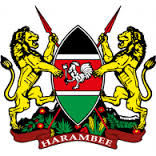 	REPUBLIC OF KENYA	KISM L2MINISTRY OF LANDS AND PHYSICAL PLANNINGKENYA INSTITUTE OF SURVEYING AND MAPPINGP.O. Box 64005, 00620 Nairobi, Tel: 0775503880/0775503240, Email: kismkigss@gmail.comWebsite: www.kism.ac.keRECORD OF WORKName of Lecturer:					Department_____________________________Course :				_____Class:	_______ Year /Term _______Subject	:		WEEK/DATETOPIC  SUB TOPICREMARK